Путешествие в книжную галактикуЭто мероприятие традиционно открывает “Неделю детской книги”.Цель: приобщение детей к чтению. Задачи: 1.привлечение детей к регулярному посещению школьной библиотеки; 2.привлечение детей к чтению; 3.воспитание бережного отношения и любви к книге. 4. Познакомить детей с историей рождения “Недели детской книги”. Аудитория: Учащиеся 3-х классов. Оформление: 1 Название праздника “Путешествие по книжной вселенной”, «Книжная галактика».2 . Выставка плакатов «В гостях у сказки»3 Эмблема праздника. 4 Диск с музыкальным сопровождением. 5 Грамоты лучшим читателям. 6 Призы для победителей игр и конкурсов.Библиотечная, всем вам знакома –                                                                                      Лучшее место отдыха после школы и дома.                                                                           Учащиеся совершили маленькое путешествие в  школьную библиотеку .   Библиотекарь Шанаева З.А.  рассказала, когда и где родился детский праздник “Неделя детской книги”.      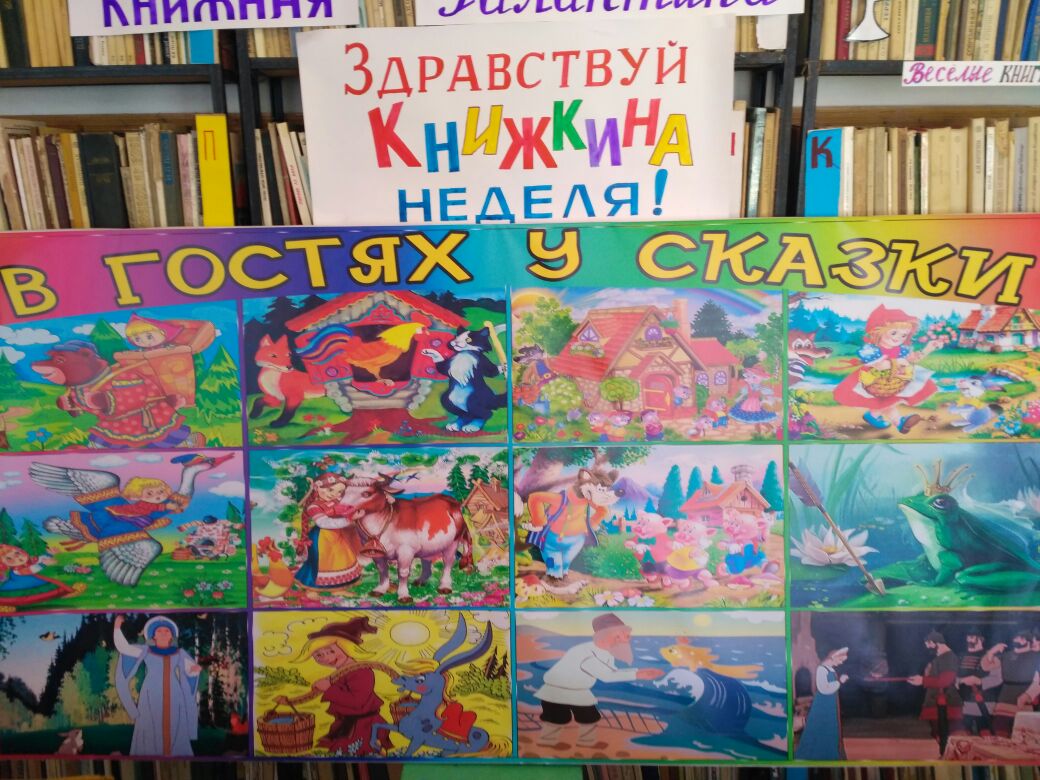 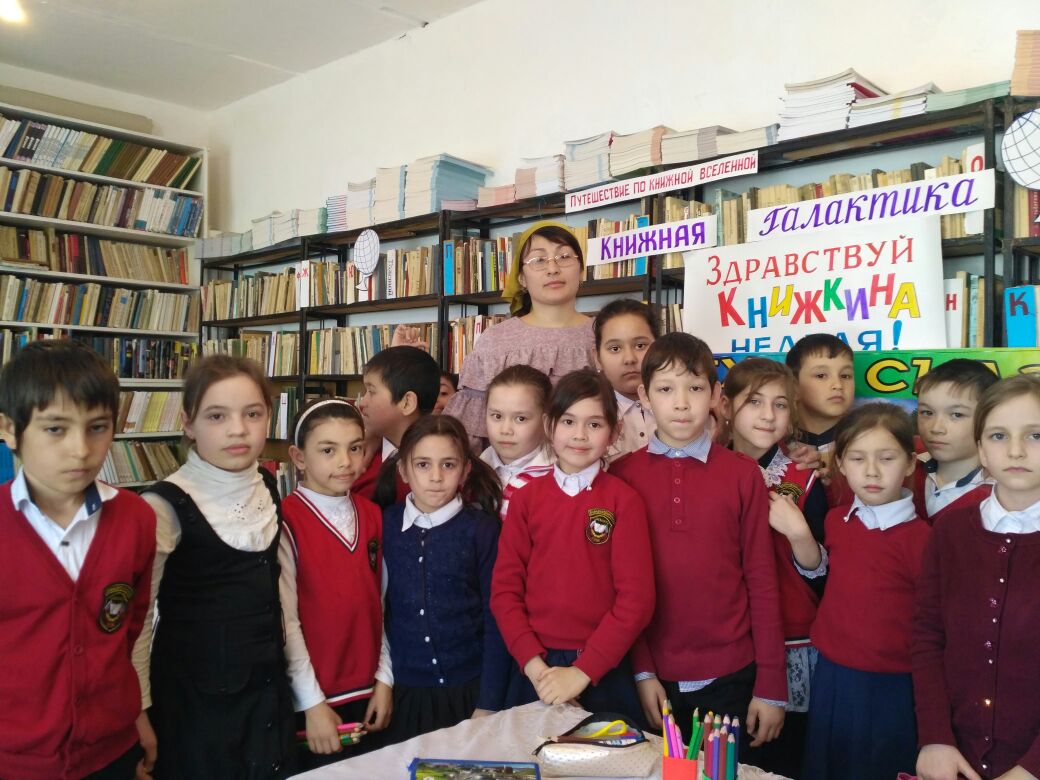 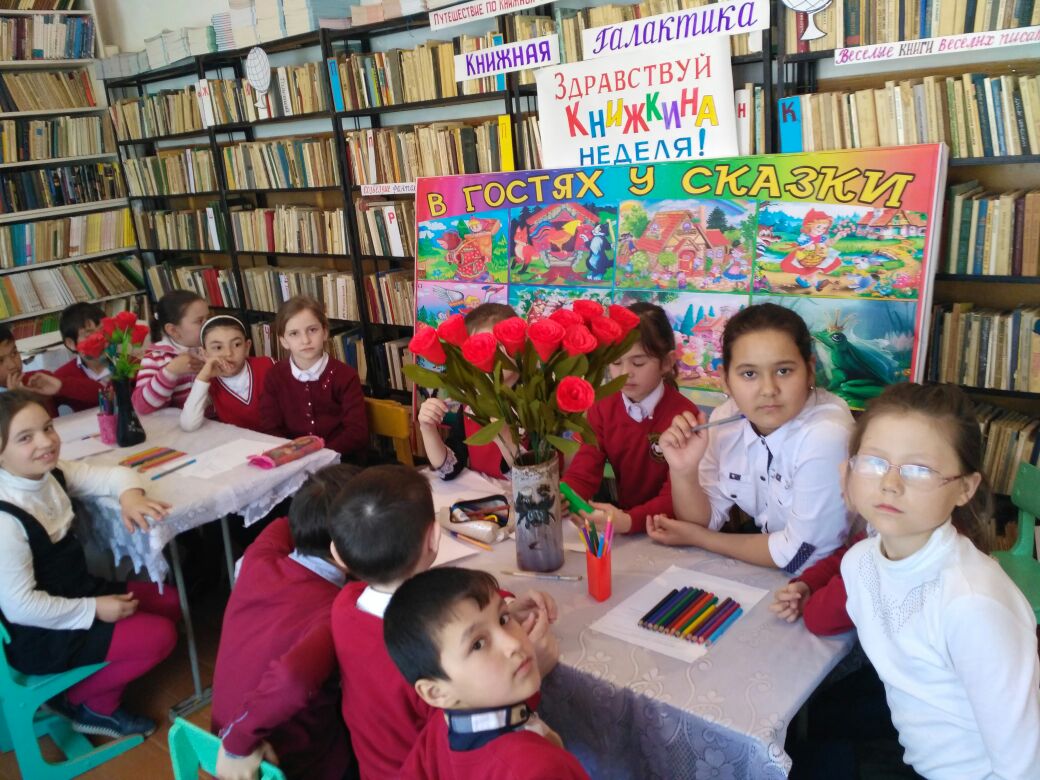 